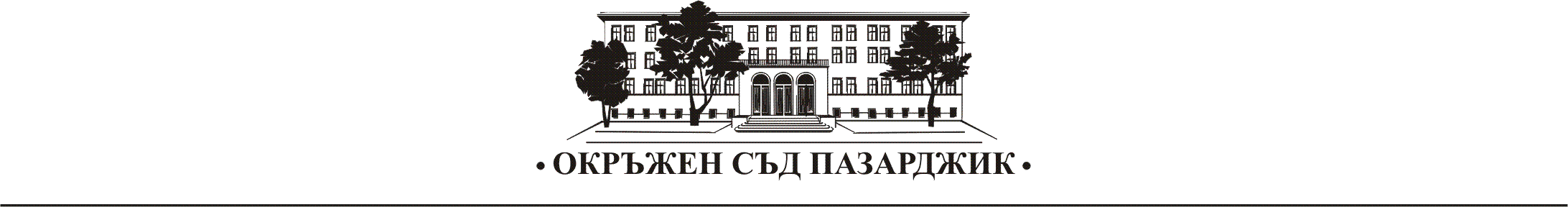     РЕПУБЛИКА БЪЛГАРИЯОКРЪЖЕН СЪД – ПАЗАРДЖИКПРЕДСТОЯЩИ ЗА РАЗГЛЕЖДАНЕ НАКАЗАТЕЛНИ ДЕЛА В ОКРЪЖЕН СЪД - ПАЗАРДЖИК И РАЙОНЕН СЪД – ПАЗАРДЖИК ЗА 10.06.2020 ГОД.		НОХД № 369/2020 год. Районен съд - Пазарджик докладчик съдия Стела Михайлова, 10.06.2020 год., 09:00 часа.		Делото е образувано по обвинителен акт на Районна прокуратура – Пазарджик. Срещу 22-годишния Т.Ш. е повдигнато обвинение за това, че на 09.12.2019 г. в обитаван от него апартамент в гр.Пазарджик е държал 2,314 гр амфетамин на стойност 69,42 лв.		НОХД № 433/2020 год. Районен съд - Пазарджик докладчик съдия Стела Михайлова, 10.06.2020 год., 09:30 часа.		Делото е образувано по обвинителен акт на Районна прокуратура – Пазарджик. Срещу В.А. е повдигнато обвинение за това, че на 26.12.2019 г. в гр. Пазарджик при управление на лек автомобил си е служил с регистрационна табела с номер, издадена за друго МПС.		НОХД № 769/2019 год.  докладчик съдия Веселин Петричев, 10.06.2020 год., 09:30 часа.		Делото е образувано по обвинителен акт на Окръжна прокуратура – Пазарджик. Срещу 30-годишния Х.С. е повдигнато обвинение за това, че на 24 февруари 2019 год. в гр. Велинград по особено мъчителен начин и с особена жестокост е убил баба си като ѝ е нанесъл множество удари с различни предмети в областта на главата и лицето. 		Подсъдимият е с наложена мярка за неотклонение „Задържане под стража“. Насрочено е съдебно заседание, за което са призовани 8 свидетеля и 8 вещи лица.		НОХД № 30/2020 год. по описа на Районен съд – Пазарджик  – докладчик съдия Стела Михайлова, 10.06.2020 год., 13:00 часа.		Делото е образувано по обвинителен акт на Районна прокуратура – Пазарджик. Срещу подсъдимия Р.П. е повдигнато обвинение за това, че през м. февруари 2018 г. е присвоил чужд лек автомобил, собственост на Л.Г. на стойност 14 067 лв.		Изброените дела предстоят за разглеждане от съдебните състави и към настоящия момент се касае само за обвинения към посочените подсъдими лица. Съгласно чл. 16 НПК обвиняемият се счита за НЕВИНЕН до завършване на наказателното производство с влязла в законна сила присъда,  която установява противното. Маринела ЧавдароваПресслужба на Окръжен съд гр.Пазарджик034/409 509